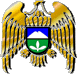 361307, КБР, Урванский район,                                                                           тел. 8(86635)78-4-33,78-4-35, тел. (факс) 78-4-25c.п. Нижний Черек, ул. Ленина, № 73                                                                                                    E-mail: 0707006335@mail.ru                   П о с т а н о в л е н э        № 56Б е г и м                             № 56                                             П о с т а н о в л е н и е     № 56     17 ноября 2017г.                                                                                     с. п. Нижний ЧерекОб утверждении Порядка проведения общественного обсужденияпроекта муниципальной программы «Формирование современной городской среды сельского поселения Нижний Черек Урванского муниципального района КБР на 2018-2022 годы»           В целях синхронизации процесса формирования муниципальной программы «Формирование современной городской среды сельского поселения Нижний Черек Урванского муниципального района КБР на 2018-2022 годы» и представления предложений заинтересованных лиц, граждан и организаций, руководствуясь Федеральным законом от 06.10.2003 г. № 131-ФЗ «Об общих принципах организации местного самоуправления в Российской Федерации»,  Постановлением Правительства Российской Федерации от 10.02.2017 г. № 169 «Об утверждении Правил предоставления и распределения субсидий из федерального бюджета бюджетам субъектов Российской Федерации на поддержку государственных программ субъектов Российской Федерации и муниципальных программ формирования современной городской среды»,ПОСТАНОВЛЯЮ:	1. Утвердить Порядок проведения общественного обсуждения проекта муниципальной программы «Формирование современной городской среды сельского поселения Нижний Черек Урванского муниципального района КБР на 2018-2022 годы», согласно приложению №1.	2. Настоящее постановление разместить на официальном сайте с.п.Нижний Черек Урванского муниципального района КБР в сети Интернет adm-ncherek.ru.3. Контроль за исполнением настоящего постановления оставляю за собой. 4. Настоящее постановление вступает в силу с момента его опубликования.Приложение №1
к постановлению главы администрации сельского поселения Нижний ЧерекУрванского муниципального района КБР от 17.11.2017 г. № 56Порядок проведения общественного обсуждения проекта муниципальной программы «Формирование современной городской среды сельского поселения Нижний Черек Урванского муниципального района КБР на 2018-2022 годы»1. Настоящий порядок определяет процедуру проведения общественного обсуждения проекта муниципальной программы «Формирование современной городской среды сельского поселения Нижний Черек Урванского муниципального района КБР на 2018-2022 годы» (далее – Программа).2. Для участия в общественном обсуждении проекта Программы администрация сельского поселения Нижний Черек Урванского муниципального района КБР готовит сообщение о проведении общественного обсуждении Программы (далее - общественное обсуждение), которое подлежит официальному опубликованию в печатных средствах массовой информации и размещению на официальном сайте местной администрации с.п. Нижний Черек Урванского муниципального района КБР в сети Интернет adm-ncherek.ru.Также подлежит опубликованию:- проект муниципальной программы «Формирование современной городской среды сельского поселения Нижний Черек Урванского муниципального района КБР на 2018-2022 годы»;- информация о сроке общественного обсуждения проекта Программы;- информация о сроке приема предложений по проекту программы, вынесенного на общественное обсуждение, и порядке их представления;- информация о поступивших предложениях по проекту программы;- информация о результатах проведения общественного обсуждения проекта программы, в том числе с учетом предложений заинтересованных лиц по дополнению адресного перечня дворовых территорий и перечня муниципальных территорий общего пользования, на которых предлагается благоустройство;- утвержденная муниципальная программа.3. Предложения по проекту программы от заинтересованных лиц, граждан, организаций в целях проведения общественного обсуждения могут быть поданы в письменном виде (361307, КБР, с. Нижний Черек, ул. Ленина, 73) по форме согласно приложению к настоящему порядку.Не подлежат рассмотрению:- предложения, направленные после окончания срока приема предложений;- предложения, не касающиеся предмета правового регулирования проекта правового акта;- предложения, направленные не по установленной форме.4. Срок подачи предложений должен составлять не более 30 календарных дней с момента опубликования сообщения о проведении общественного обсуждении в СМИ. В случае внесения изменений в настоящий Порядок после официального опубликования срок подачи предложений должен быть увеличен не менее чем на 5 дней.5. В течение трех рабочих дней после окончании срока приема предложений Общественная комиссия в присутствии заинтересованных лиц, граждан подводит итоги общественного обсуждения проекта Программы и формирует отчет о результатах общественного обсуждения с учетом предложений по проекту программы, в том числе по дополнению адресного перечня дворовых территорий и муниципальных территорий общего пользования, на которых предлагается благоустройство в 2018-2022  годах, к отчету могут быть приложены фотоматериалы.6. Указанные информационные материалы и протокол общественной комиссии подлежат размещению на официальном сайте администрации с. п. Нижний Черек Урванского муниципального района КБР в сети Интернет adm-ncherek.ru в течение трех рабочих дней со дня проведения общественного обсуждения.7. В течение пяти рабочих дней, следующих за датой окончания общественного обсуждения администрация сельского поселения Нижний Черек Урванского муниципального района КБР вносит изменения в проект муниципальной программы «Формирование современной городской среды сельского поселения Нижний Черек Урванского муниципального района КБР на 2018-2022 годы» с учетом результатов общественного обсуждения.Приложение к Порядку общественного обсуждения проекта муниципальной программы
«Формирование современной городской среды сельского поселения Нижний Черек Урванского муниципального района КБР на 2018-2022 годы»Предложение по проекту муниципальной программы «Формирование современной городской среды сельского поселения Нижний Черек Урванского муниципального района КБР на 2018-2022 годы»
Дата _________________Куда: в администрацию сельского поселения Нижний Черек Урванского муниципального района КБР, 361307, КБР, с. Нижний Черек, ул. Ленина, 73.Наименование заинтересованного лица (ФИО гражданина, организация):______________________________________________________________________(юридический адрес и (или) почтовый адрес)
ИНН, ОГРН, КПП (для юридического лица): ______________________________________Паспортные данные (для физического лица): _____________________________________Номер контактного телефона (факса): ______________________________________Адрес электронной почты: _______________________________________________
         Изучив Проект муниципальной программы «Формирование современной городской среды сельского поселения Нижний Черек Урванского муниципального района КБР на 2018-2022 годы», предлагаем:- включить в адресный перечень дворовых территорий:________________________________________________________________________________________(вид работ, адрес территории МКД)- включить в перечень наиболее посещаемых муниципальных территорий общего пользования:____________________________________________________ (вид работ, адрес наиболее посещаемой муниципальной территории общего пользования)______________________________________________________________________(кратко изложить суть предложения, обоснования необходимости егопринятия, включая описание проблем, указать круг лиц, интересы которыхбудут затронуты)
-	Внести изменения и (или) дополнения в текстовую часть проекта муниципальной программы: ____________________________________________________________________________________________________________________К настоящим предложениям прилагаются документы на ____ листах.___________________                                                 ___________________________                    подпись                                                            расшифровка подписиГлава с.п. Нижний ЧерекМ.Б. Шондиров